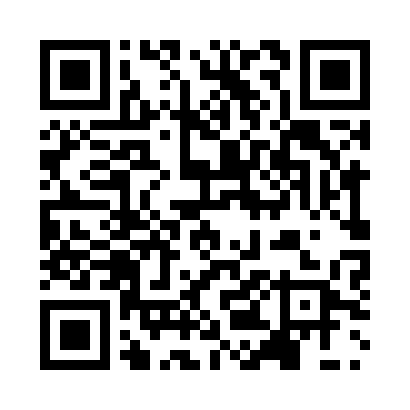 Prayer times for Genenbemd, BelgiumWed 1 May 2024 - Fri 31 May 2024High Latitude Method: Angle Based RulePrayer Calculation Method: Muslim World LeagueAsar Calculation Method: ShafiPrayer times provided by https://www.salahtimes.comDateDayFajrSunriseDhuhrAsrMaghribIsha1Wed3:456:121:365:399:0211:182Thu3:416:101:365:409:0411:213Fri3:386:081:365:409:0511:244Sat3:346:061:365:419:0711:275Sun3:316:051:365:429:0811:316Mon3:276:031:365:429:1011:347Tue3:236:011:365:439:1211:378Wed3:225:591:365:449:1311:409Thu3:215:581:365:449:1511:4310Fri3:205:561:365:459:1611:4411Sat3:205:551:365:459:1811:4412Sun3:195:531:365:469:1911:4513Mon3:185:521:365:479:2111:4614Tue3:185:501:365:479:2211:4615Wed3:175:491:365:489:2411:4716Thu3:175:471:365:489:2511:4717Fri3:165:461:365:499:2711:4818Sat3:165:441:365:499:2811:4919Sun3:155:431:365:509:2911:4920Mon3:155:421:365:509:3111:5021Tue3:145:411:365:519:3211:5122Wed3:145:391:365:529:3411:5123Thu3:135:381:365:529:3511:5224Fri3:135:371:365:539:3611:5225Sat3:125:361:365:539:3711:5326Sun3:125:351:375:549:3911:5427Mon3:125:341:375:549:4011:5428Tue3:115:331:375:559:4111:5529Wed3:115:321:375:559:4211:5530Thu3:115:311:375:569:4311:5631Fri3:115:301:375:569:4511:57